Czym jest tencel?Zastanawiasz się, jakimi właściwościami wyróżnia się tencel? Może pierwszy raz spotykasz się z nazwą tego materiału? Zapraszamy do zapoznania się z treścią naszego wpisu!Co to jest tencel?Celem naszej firmy od momentu jej założenia było dostarczanie ubrań wysokiej jakości ubrań, tworzonych w zgodzie z naturą. Zwracamy szczególną uwagę na każdą nową kolekcję, wprowadzaną do naszej oferty. Jeden z materiałów, który jest naszym ulubieńcem to tencel. Dlaczego tak bardzo cenimy ubrania produkowane z tej tkaniny? Zapraszamy do lektury!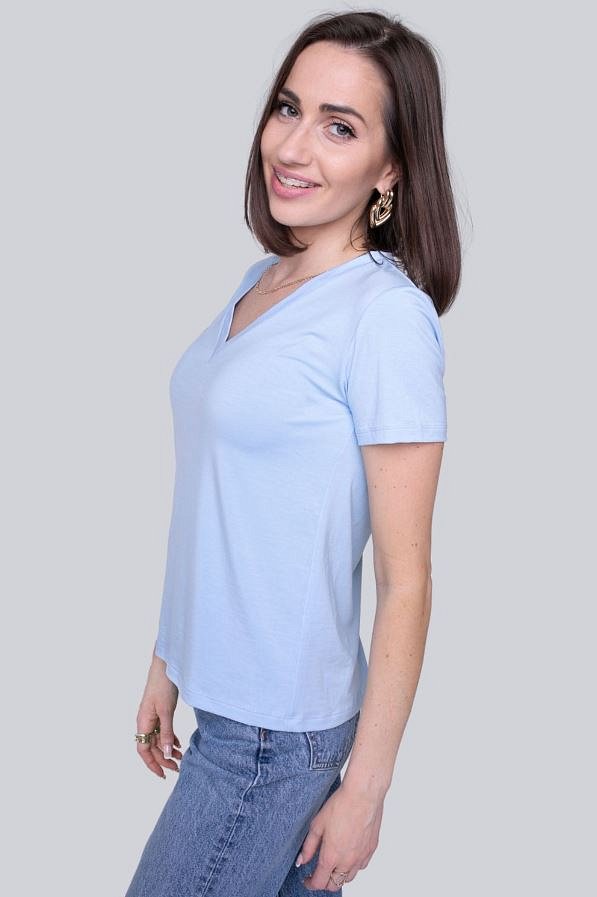 Czym jest tencel?Materiał ten jest w pełni ekologiczny, co oznacza, że jest pozyskiwany z naturalnych źródeł. Jego zamienna nazwa to lyocell- z nią także możesz spotkać się na metkach ekologicznych ubrań. Powstaje na bazie wydobywania miazgi celulozowej, z której następnie kształtowany jest polimer do włókien. Wszystko to dzieje się za sprawą nowoczesnej technologii, mającej na celu bezpieczeństwo środowiska. Tencel jest często mylony z wiskozą, jednak te materiały dzieli wiele różnic. W procesie produkcji wiskozy stosowane są żrące rozpuszczalniki, natomiast w przypadku produkcji tencelu korzysta się z bezpiecznych substancji. 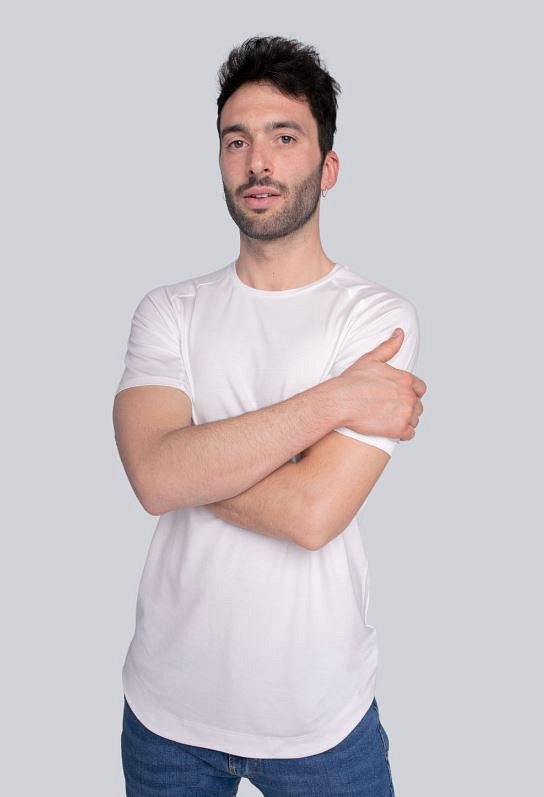 Właściwości materiałuTencel to uniwersalny i wytrzymały materiał, który świetnie sprawdzi się na lato oraz zimę. W upalne dni schłodzi, natomiast w zimie ogrzeje. Włókna tkaniny dobrze pochłaniają wilgoć. Jest odporny na zagniecenia, przyjemny i delikatny w dotyku. Dobrze pasuje do skóry wrażliwej, ponieważ chroni ciało przed rozwojem bakterii. Lyocell to materiał ekologiczny, ponieważ w pełni może być wykorzystany w ponownych cyklach produkcji. Dodatkowo tkanina jest biodegradowalna, więc jej włókna rozkładają się szybko i bezpiecznie dla środowiska.